Piano Educativo Individualizzato(art. 7, D. Lgs. 13 aprile 2017, n. 66 e s.m.i.)Anno Scolastico __________ALUNNO/A ____________________________       codice sostitutivo personale ____________ Classe _________________ 	 Plesso o sede__________________ Accertamento della condizione di disabilità in età evolutiva ai fini dell'inclusione scolastica rilasciato in data _________
Data scadenza o rivedibilità: ꙱ ______________ ꙱Non indicataProfilo di funzionamento redatto in data _______________Nella fase transitoria: 	꙱ Profilo di Funzionamento non disponibile
Diagnosi funzionale redatta in data _________________
Profilo Dinamico Funzionale in vigore approvato in data ____________Progetto Individuale     ꙱redatto in data _____________ ꙱non redatto(1) o suo delegatoComposizione del GLO - Gruppo di Lavoro Operativoper l’inclusioneArt. 15, commi 10 e 11 della L. 104/1992 (come modif. dal D.Lgs 96/2019) Eventuali modifiche o integrazioni alla composizione del GLO, successive alla prima convocazioneQuadro informativoElementi generali desunti dal Profilo di Funzionamentoo dalla Diagnosi Funzionale, se non disponibileRaccordo con il Progetto Individuale di cui all’art. 14 della Legge 328/2000Osservazioni sull’alunno/a per progettare gli interventi di sostegno didattico: punti di forza sui quali costruire gli interventi educativi e didatticiRevisione 			Data: ______________Interventi per l’alunno/a: obiettivi educativi e didattici, strumenti, strategie e modalitàA. Dimensione: RELAZIONE / INTERAZIONE / SOCIALIZZAZIONE → si faccia riferimento alla sfera affettivo relazionale, considerando l’area del sé, il rapporto con gli altri, la motivazione verso la relazione consapevole, anche con il gruppo dei pari, le interazioni con gli adulti di riferimento nel contesto scolastico, la motivazione all’apprendimentoOBIETTIVIINTERVENTI DIDATTICI e METODOLOGICIB. Dimensione: COMUNICAZIONE / LINGUAGGIO → si faccia riferimento alla competenza linguistica, intesa come comprensione del linguaggio orale, produzione verbale e relativo uso comunicativo del linguaggio verbale o di linguaggi alternativi o integrativi; si consideri anche la dimensione comunicazionale, intesa come modalità di interazione, presenza e tipologia di contenuti prevalenti, utilizzo di mezzi privilegiatiOBIETTIVIINTERVENTI DIDATTICI e METODOLOGICIC. Dimensione: AUTONOMIA/ORIENTAMENTO → si faccia riferimento all'autonomia della persona e all'autonomia sociale, alle dimensioni motorio-prassica (motricità globale, motricità fine, prassie semplici e complesse) e sensoriale (funzionalità visiva, uditiva, tattile)OBIETTIVIINTERVENTI DIDATTICI e METODOLOGICID. Dimensione COGNITIVA, NEUROPSICOLOGICA E DELL'APPRENDIMENTO → capacità mnesiche, intellettive e organizzazione spazio-temporale; livello di sviluppo raggiunto in ordine alle strategie utilizzate per la risoluzione di compiti propri per la fascia d’età, agli stili cognitivi, alla capacità di integrare competenze diverse per la risoluzione di compiti, alle competenze di lettura, scrittura, calcolo, decodifica di testi o messaggiOBIETTIVIINTERVENTI DIDATTICI e METODOLOGICIRevisione 					Data: ______________Verifica conclusiva degli esiti		Data: ______________Osservazioni sul contesto: barriere e facilitatori Osservazioni nel contesto scolastico con indicazione delle barriere e dei facilitatori a seguito dell’osservazione sistematica dell’alunno/a e della classe.Revisione 			Data: ______________Interventi sul contesto per realizzare un ambiente di apprendimento inclusivoObiettivi educativi e didattici, strumenti, strategie e modalità per realizzare un ambiente di apprendimento nelle dimensioni della relazione, della socializzazione, della comunicazione, dell'interazione, dell'orientamento e delle autonomie, anche sulla base degli interventi di corresponsabilità educativa intrapresi dall’intera comunità scolastica per il soddisfacimento dei bisogni educativi individuatiRevisione 					Data: ______________Verifica conclusiva degli esiti		Data: ______________Interventi sul percorso curricolare8. 1 Interventi educativo-didattici, strategie, strumenti nelle diverse aree disciplinari8.3 Progettazione disciplinare8.5 Criteri di valutazione del comportamento ed eventuali obiettivi specificiRevisione 				Data: ______________Verifica conclusiva degli esiti	Data: ______________Organizzazione generale del progetto di inclusione e utilizzo delle risorseTabella orario settimanale
(da adattare - a cura della scuola - in base all'effettivo orario della classe)Per ogni ora specificare: 
- se l’alunno /a è presente a scuola salvo assenze occasionali   		Pres. ◻  (se è sempre presente non serve specificare)
- se è presente l'insegnante di sostegno		Sost. ◻- se è presente l'assistente all'autonomia o alla comunicazione		Ass.  ◻Interventi e attività extrascolastiche attiveRevisione 			Data: ______________Certificazione delle competenze con eventuali note esplicative (D.M. 742/2017) (solo per alunni/e in uscita dalle classi quinte)Verifica finale/Proposte per le risorse professionali e i servizi di supporto necessari Aggiornamento delle condizioni di contesto e progettazione per l’a.s. successivo[Sez. 5-6-7]Interventi necessari per garantire il diritto allo studio e la frequenzaAssistenza Per le esigenze di tipo sanitario si rimanda alla relativa documentazione presente nel Fascicolo dell’alunno/a.La verifica finale, con la  proposta del numero di ore di sostegno e delle risorse da destinare agli interventi di assistenza igienica e di base, nonché delle tipologie di assistenza/figure professionali da destinare all'assistenza, all'autonomia e/o alla comunicazione, per l'anno scolastico successivo, è stata approvata dal GLO in data ______________ Come risulta da verbale n. ___ allegatoPEI Provvisorio per l'a. s. successivo (da compilare a seguito del primo accertamento della condizione di disabilità in età evolutiva ai fini dell’inclusione scolastica)Interventi necessari per garantire il diritto allo studio e la frequenzaAssistenza Per le esigenze di tipo sanitario si rimanda alla relativa documentazione presente nel Fascicolo dell’alunno/a.Il PEI provvisorio con la proposta del numero di ore di sostegno e delle risorse da destinare agli interventi di assistenza igienica e di base, nonché delle tipologie di assistenza/figure professionali e relativo fabbisogno da destinare all'assistenza, all'autonomia e/o alla comunicazione, per l'anno scolastico successivo, è stato approvato dal GLO in data ______________ come risulta da verbale n. ___ allegato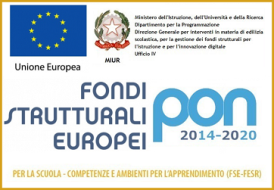 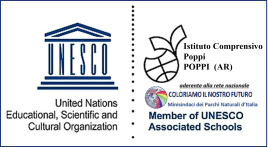 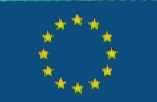 Viale F. Turati 1/R 52011  Bibbiena (Ar) Tel. 0575-955716 C.F. 94004080514 cod. mecc.ARIC82800RAMBITO TERRITORIALE AR3 - USR Toscana -  UST Arezzo  - Sito www. https://www.icdovizibibbiena.edu.itindirizzi  email :  aric82800r@istruzione.it  -  aric82800r@pec.istruzione.it  Viale F. Turati 1/R 52011  Bibbiena (Ar) Tel. 0575-955716 C.F. 94004080514 cod. mecc.ARIC82800RAMBITO TERRITORIALE AR3 - USR Toscana -  UST Arezzo  - Sito www. https://www.icdovizibibbiena.edu.itindirizzi  email :  aric82800r@istruzione.it  -  aric82800r@pec.istruzione.it  Viale F. Turati 1/R 52011  Bibbiena (Ar) Tel. 0575-955716 C.F. 94004080514 cod. mecc.ARIC82800RAMBITO TERRITORIALE AR3 - USR Toscana -  UST Arezzo  - Sito www. https://www.icdovizibibbiena.edu.itindirizzi  email :  aric82800r@istruzione.it  -  aric82800r@pec.istruzione.it  PEI Provvisorio Data _______________Verbale allegato n. _____Firma del dirigente Scolastico1………………………         .  Approvazione del PEI
e prima sottoscrizioneData _______________Verbale allegato n. 1Firma del dirigente Scolastico1………………………         .  Verifica intermediaData _______________Verbale allegato n. _____Firma del dirigente Scolastico1………………………         .  Verifica finale e proposte per l’A.S. successivoData _______________Verbale allegato n. _____Firma del dirigente Scolastico1………………………         .  Nome e Cognome*specificare a quale titolo ciascun componente interviene al GLOFirma…DataNome e Cognome*specificare a quale titolo ciascun componente interviene al GLOVariazione (nuovo membro, sostituzione, decadenza…)Situazione familiare / descrizione dell’alunno o dell’alunnaA cura dei genitori o esercenti la responsabilità genitoriale ovvero di altri componenti del GLO………………………………………………………………………………………………………………………………………………………………………………………………………….………………………………………………………………………………………………………………………………………….…………………………………………………………………………………………………………………………………………………………………….…………………………………………………………………………………………………………………………………………………………………….…………………………………………………………………………………………………………………………………………………………………….…………………………………………………………………………………………………………………………………………………………………….…………………………………………………………………………………………………………………………………………………………………….…………………………………………………………………………………………………………………………………………………………………….…………………………………………………………………………………………………………………………………………………………………….…………………………………………………………………………………………………………………………………………………………………….…………………………………………………………………………………………………………………………………………………………………….…………………………Sintetica descrizione, considerando in particolare le dimensioni sulle quali va previsto l'intervento e che andranno quindi analizzate nel presente PEI____________________________________________________________________________________________________________________________________________________________________________________________________________________________________________________________________________________________________________In base alle indicazioni del Profilo di Funzionamento (o della Diagnosi Funzionale e del Profilo Dinamico Funzionale se non è stato ancora redatto) sono individuate le dimensioni rispetto alle quali è necessario definire nel PEI specifici interventi. Le sezioni del PEI non coinvolte vengono omesse.Dimensione Socializzazione/Interazione/Relazione	Sezione 4A/5A  	Va definita Va omessaDimensione Comunicazione/Linguaggio	Sezione 4B/5B	Va definita 	Va omessaDimensione Autonomia/ Orientamento	Sezione 4C/5C	Va definita 	Va omessaDimensione Cognitiva, Neuropsicologica e dell'ApprendimentoSezione 4D/5D	Va definita 	Va omessa Sintesi dei contenuti del Progetto Individuale e sue modalità di coordinamento e interazione con il presente PEI, tenendo conto delle considerazioni della famiglia (se il progetto individuale è stato già redatto) ____________________________________________________________________________________________________________________________________________________________________________________________________ Indicazioni da considerare nella redazione del progetto individuale di cui all’articolo 14 Legge n. 328/00 (se il progetto individuale è stato richiesto e deve ancora essere redatto)____________________________________________________________________________________________________________________________________________________________________________________________________a. Dimensione della relazione, dell’interazione e della socializzazione: b. Dimensione della comunicazione e del linguaggio: c. Dimensione dell’autonomia e dell’orientamento:d. Dimensione cognitiva, neuropsicologica e dell’apprendimento:Specificare i punti oggetto di eventuale revisioneObiettivi ed esiti attesiAttivitàStrategie e StrumentiObiettivi ed esiti attesiAttivitàStrategie e StrumentiObiettivi ed esiti attesiAttivitàStrategie e StrumentiObiettivi ed esiti attesiAttivitàStrategie e StrumentiSpecificare i punti oggetto di eventuale revisione relativi alle diverse Dimensioni interessate.Con verifica dei risultati conseguiti e valutazione sull'efficacia di interventi, strategie e strumenti. Specificare i punti oggetto di eventuale  revisioneSpecificare i punti oggetto di eventuale  revisioneCon verifica dei risultati conseguiti e valutazione sull'efficacia di interventi,strategie e strumenti.Modalità di sostegno educativo didattico e ulteriori interventi di inclusione……………………………………………………..……………………………………………………………………………………………………………………………………………………………….………………………………………………………………………………………………………………………………………………………………………………..Disciplina/Area disciplinare:_________________	 A - Segue la progettazione didattica della classe e si applicano gli stessi criteri di valutazione  B - Rispetto alla progettazione didattica della classe sono applicate le seguenti personalizzazioni in relazione agli obiettivi di apprendimento (conoscenze, abilità, traguardi di competenze) e ai criteri di valutazione ________________________________________________________________________Disciplina/Area disciplinare:_________________	 A - Segue la progettazione didattica della classe e si applicano gli stessi criteri di valutazione  B - Rispetto alla programmazione didattica della classe sono applicate le seguenti personalizzazioni in relazione agli obiettivi di apprendimento (conoscenze, abilità, traguardi di competenze) e ai criteri di valutazione___________________________________________________________________________Disciplina/Area disciplinare:_________________	 A - Segue la progettazione didattica della classe e si applicano gli stessi criteri di valutazione  B - Rispetto alla programmazione didattica della classe sono applicate le seguenti personalizzazioni in relazione agli obiettivi di apprendimento (conoscenze, abilità, traguardi di competenze) e ai criteri di valutazione __________________________________________________________________________Comportamento: 	A - Il comportamento è valutato in base agli stessi criteri adottati per la classe  B - Il comportamento è valutato in base ai seguenti criteri personalizzati e al raggiungimento dei seguenti obiettivi: _____________________________________________________________________Specificare i punti oggetto di eventuale revisioneCon verifica dei risultati didattici conseguiti e valutazione sull'efficacia di interventi, strategie e strumenti riferiti anche all'ambiente di apprendimento.
NB: la valutazione finale degli apprendimenti è di competenza di tutto il Team dei docentiLunedìMartedìMercoledìGiovedìVenerdìSabato8.00  - 9.00Pres. ◻
Sost. ◻Ass. ◻9.00   - 10.00Pres. ◻
Sost. ◻Ass. ◻10.00 – 11.00Pres. ◻
Sost. ◻Ass. ◻11.00 - 12.00Pres. ◻
Sost. ◻Ass. ◻12.00  - 13.00Pres. ◻
Sost. ◻Ass. ◻……Insegnante per le attività di sostegnoNumero di ore settimanali _________ Risorse destinate agli interventi di assistenza igienica e di baseDescrizione del servizio svolto dai collaboratori scolastici______________Risorse professionali destinate all'assistenza, all'autonomia e/o alla comunicazioneTipologia di assistenza / figura professionale _______________________Numero di ore settimanali condivise con l’Ente competente _________ __Altre risorse professionali presenti nella scuola/classe[ ] docenti del team o della scuola in possesso del titolo di specializzazione per le attività di sostegno[ ] docenti dell’organico dell’autonomia coinvolti/e in progetti di inclusione o in specifiche attività rivolte all’alunno/a e/o alla classe[ ] altro _____________Uscite didattiche, visite guidate e viaggi di istruzioneInterventi previsti per consentire all’alunno/a di partecipare alle uscite didattiche,alle visite guidate e ai viaggi di istruzione organizzati per la classe_____________________________Strategie per la prevenzione e l’eventuale gestione di comportamenti problematiciAttività o progetti sull’inclusione rivolti alla classeTrasporto ScolasticoIndicare le modalità di svolgimento del servizioTipologia (es. riabilitazione, attività extrascolastiche, attività ludico/ricreative, trasporto scolastico etc.)n° orestrutturaObiettivi perseguiti ed eventuali raccordi con il PEI NOTE (altre informazioni utili)Attività extrascolastiche di tipo informale supportoObiettivi perseguiti ed eventuali raccordi con il PEI NOTE (altre informazioni utili) 	Specificare i punti oggetto di eventuale revisione relativi alle risorse professionali dedicateCompetenze chiave europeeCompetenze dal Profilo dello studenteal termine del primo ciclo di istruzioneNOTE ESPLICATIVE ………………………………………………………………………………………………………………………………………………………………………………………………………………………………………………………………………………………………………………………………………………………………………………………………………………………………………………………………………………………………………………………………………………………………………NOTE ESPLICATIVE ………………………………………………………………………………………………………………………………………………………………………………………………………………………………………………………………………………………………………………………………………………………………………………………………………………………………………………………………………………………………………………………………………………………………………Verifica finale del PEIValutazione globale dei risultati raggiunti (con riferimento agli elementi di verifica delle varie Sezioni del PEI)Assistenza di base (per azioni di mera assistenza materiale, non riconducibili ad interventi educativi)  igienica             ◻spostamenti       ◻mensa               ◻altro                  ◻ (specificare……………………….)Dati relativi all’assistenza di base (nominativi collaboratori scolastici,  organizzazione oraria ritenuta necessaria)Assistenza specialistica all’autonomia e/o alla comunicazione (per azioni riconducibili ad interventi educativi):Comunicazione:assistenza ad alunni/econ disabilità visiva◻assistenza ad alunni/e con disabilità uditiva   ◻assistenza ad alunni/e  con disabilità intellettive e disturbi del neurosviluppo◻
Educazione e sviluppo dell'autonomia, nella:cura di sé  ◻mensa      ◻altro        ◻   (specificare ……………………………………………….)Dati relativi agli interventi educativi all’autonomia e alla comunicazione (nominativi educatori, organizzazione oraria ritenuta necessaria)Arredi speciali, Ausili didattici, informatici, ecc.)Specificare la tipologia e le modalità di utilizzo Proposta del numero di ore di sostegno per l'anno successivo*
Partendo dall'organizzazione delle attività di sostegno didattico e dalle osservazioni sistematiche svolte, tenuto conto □ del Profilo di Funzionamento  e□ del suo eventuale aggiornamento, oltre che dei risultati raggiunti, nonché di eventuali difficoltà emerse durante l'anno,  si propone il seguente fabbisogno di ore di sostegno.Ore di sostegno richieste per l'a. s. successivo ___________con la seguente motivazione:_________________________Proposta delle risorse da destinare agli interventi di assistenza igienica e di basee delle risorse professionali da destinareall'assistenza, all'autonomia e/o alla comunicazione, per l'anno successivo** (Art. 7, lettera d) D.Lgs	66/2017)Partendo dalle osservazioni descritte nelle Sezioni 4 e 6 e dagli interventi descritti nelle Sezioni n. 5 e 7, tenuto conto del Profilo di Funzionamento e dei risultati raggiunti, nonché di eventuali difficoltà emerse durante l'anno:- si indica il fabbisogno di risorse da destinare agli interventi di assistenza igienica e di base, nel modo seguente_______________________________________________________________- si indica, come segue, il fabbisogno di risorse professionali da destinare all'assistenza, all'autonomia e/o alla comunicazione  per l'a. s. successivo: tipologia di assistenza / figura professionale ________________________________________ per N. ore_________________. Eventuali esigenze correlate al trasporto dell’alunno/a             da e verso la scuolaIndicazioni per il PEI dell'anno successivoSuggerimenti, proposte, strategie che hanno particolarmente funzionato e che potrebbero essere riproposte; criticità emerse da correggere, ecc____________________________________________________________________________________________________________________Nome e CognomeFIRMAProposta del numero di ore di sostegno alla classe per l'anno successivo*(Art. 7, lettera d) D.Lgs 66/2017)Partendo dal Profilo di Funzionamento, si individuano le principali dimensioni interessate [Sezione 4] e le condizioni di contesto [Sezione 6], con la previsione degli interventi educativo-didattici da attuare ed il relativo fabbisogno di risorse professionali per il sostegno e l’assistenza ……………………………………………………………………………………………………………………………….………………………………………………………………………………………………………………………………………………….Proposta del numero di ore di sostegno alla classe per l'anno successivo*(Art. 7, lettera d) D.Lgs 66/2017)Ore di sostegno richieste per l'a. s. successivo ______________________________________con la seguente motivazione:_________________________________________________________________________________________________________________________________Assistenza di base (per azioni di mera assistenza materiale, non riconducibili ad interventi educativi)  igienica             ◻spostamenti       ◻mensa               ◻altro                  ◻ (specificare………………………………….)Dati relativi all’assistenza di base (collaboratori scolastici,  organizzazione oraria ritenuta necessaria)Assistenza specialistica all’autonomia e/o alla comunicazione (per azioni riconducibili ad interventi educativi):Comunicazione:assistenza ad alunni/e con disabilità visiva◻assistenza ad alunni/e con disabilità uditiva   ◻assistenza ad alunni/e  con disabilità intellettive e disturbi del neurosviluppo◻

Educazione e sviluppo dell'autonomia, nella:cura di sé   ◻mensa       ◻altro          ◻   (specificare ……………………………………………….)Dati relativi agli interventi educativi all’autonomia e alla comunicazione (educatori, organizzazione oraria ritenuta necessaria)……………………………………………………………….Arredi speciali, Ausili didattici, informatici, ecc.Specificare la tipologia e le modalità di utilizzo ………………………………………………………………………Proposta delle risorse da destinare agli interventi di assistenza igienica e di basee delle risorse professionali da destinareall'assistenza, all'autonomia e alla comunicazione, per l'anno successivo** (Art. 7, lettera d) D.Lgs 66/2017)Tenuto conto del Profilo di Funzionamento si individuano le principali dimensioni interessate [Sezione  4] e le condizioni di contesto [Sezione 6], con la previsione del fabbisogno di risorse da destinare agli interventi di assistenza igienica e di base e delle risorse professionali da destinare all'assistenza, all'autonomia e alla comunicazione, per l'anno successivo:a) Fabbisogno di risorse da destinare agli interventi di assistenza igienica e di base, nel modo seguente_____________________________________________________________________________________________________________________________________________b) Fabbisogno di risorse professionali da destinare all'assistenza, all'autonomia e alla comunicazione  per l'a. s. successivo: tipologia di assistenza / figura professionale _________________________per N. ore_________________ Eventuali esigenze correlate al trasporto dell’alunno/ada e verso la scuolaNome e CognomeFIRMA